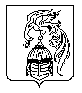 ИВАНОВСКАЯ ОБЛАСТЬЮЖСКИЙ МУНИЦИПАЛЬНЫЙ РАЙОНАДМИНИСТРАЦИЯ МУГРЕЕВО-НИКОЛЬСКОГО СЕЛЬСКОГО ПОСЕЛЕНИЯПОСТАНОВЛЕНИЕот 01 июля 2014г. №36с. Мугреево-Никольское Об утверждении Порядка увольнения (освобождения от должности)
муниципального служащего в связи с утратой доверияВ соответствии с Федеральными законами от 25 декабря 2008 г. № 273-ФЗ «О противодействии коррупции», от 02 марта 2007 г. № 25-ФЗ «О муниципальной службе в Российской Федерации», и в целях предотвращения или урегулирования конфликта интересов, администрация Мугреево-Никольского сельского поселения ПОСТАНОВЛЯЕТ:Утвердить Порядок увольнения (освобождения от должности) муниципального служащего в связи с утратой доверия согласно приложению к настоящему постановлению.
2. Контроль за исполнением настоящего постановления оставляю за собой.
3. Настоящее постановление подлежит обнародованию.Глава администрации Мугреево-Никольского сельского поселения:						М.Г.СкурлаковаПриложение к постановлению администрации Мугреево-Никольского сельского поселения 
от 01.07.2014 г. № 36
Порядок 
увольнения (освобождения от должности)
муниципального служащего в связи с утратой доверия1. Настоящий Порядок определяет основания и порядок увольнения (освобождения от должности) муниципального служащего в связи с утратой доверия.
2. Муниципальный служащий подлежит увольнению (освобождению от должности) в связи с утратой доверия по следующим основаниям:
1) непринятие муниципальным служащим мер по предотвращению и (или) урегулированию конфликта интересов, стороной которого он являлся;
2) непредставление муниципальным служащим сведений о своих доходах, об имуществе и обязательствах имущественного характера, а также о доходах, об имуществе и обязательствах имущественного характера своих супруги (супруга) и несовершеннолетних детей либо представления заведомо недостоверных или неполных сведений;
3) участие муниципального служащего на платной основе в деятельности органа управления коммерческой организацией, за исключением случаев, установленных федеральным законом;
4) осуществление муниципальным служащим предпринимательской деятельности;
5) вхождение муниципального служащего в состав органов управления, попечительских или наблюдательных советов, иных органов иностранных некоммерческих неправительственных организаций и действующих на территории Российской Федерации их структурных подразделений, если иное не предусмотрено международным договором Российской Федерации или законодательством Российской Федерации.
3. Взыскания, предусмотренные ст.14.1, 15 и 27 Федерального закона «О муниципальной службе в Российской Федерации», применяются представителем нанимателя (работодателем) на основании:
1) доклада о результатах проверки, проведенной уполномоченным должностным лицом администрации Мугреево-Никольского сельского поселения на проведение проверки, о результатах проверки;
2) рекомендации комиссии администрации Мугреево-Никольского сельского поселения по соблюдению требований к служебному поведению муниципальных служащих и урегулированию конфликта интересов;
3) объяснений муниципального служащего;
4) иных материалов.
4. При применении взыскания представителем нанимателя учитываются характер совершенного муниципальным служащим коррупционного правонарушения, его тяжесть, обстоятельства, при которых оно совершено, соблюдение муниципальным служащим других ограничений и запретов, а также предшествующие результаты исполнения муниципальным служащим своих должностных обязанностей.
5. Представитель нанимателя, которому стало известно о возникновении у муниципального служащего личной заинтересованности, которая приводит или может привести к конфликту интересов, обязан принять меры по предотвращению или урегулированию конфликта интересов (изменить должностное или служебное положение служащего, вплоть до его отстранения от исполнения должностных обязанностей на срок не более 1 месяца и с сохранением денежного содержания).
6. Увольнение (освобождение от должности) в связи с утратой доверия осуществляется не позднее одного месяца со дня поступления информации о совершении муниципальным служащим коррупционного правонарушения, не считая периода временной нетрудоспособности указанного лица, пребывания его в отпуске, других случаев его отсутствия на службе (работе) по уважительным причинам, а также времени проведения проверки и рассмотрения ее материалов. При этом увольнение (освобождение от должности) в связи с утратой доверия должно быть осуществлено не позднее шести месяцев со дня совершения коррупционного правонарушения.
7. В связи с применением к муниципальному служащему дисциплинарного взыскания в виде увольнения (освобождению от должности) по основанию утраты доверия представитель нанимателя расторгает трудовой договор с муниципальным служащим в соответствии с п.3 ч.1 ст.19 Федерального закона «О муниципальной службе в Российской Федерации». В распоряжении об увольнении (освобождении от должности) муниципального служащего в связи с совершением им коррупционного правонарушения в качестве основания применения взыскания указывается часть 2 статьи 27.1. Федерального закона «О муниципальной службе в Российской Федерации».